　　　　　　　　～品質管理で現場力向上を目指す！～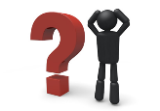 　　　　　　「品質管理の実践」　セミナー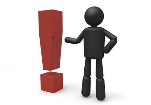 大手製造業で品質データの不正が相次ぎ、品質管理の重要性が増しています。トラブルの発生時には、再発防止は必須ですが、大きな人的・経済的負担を強いる再発防止ではなく、未然防止が重要になってきます。今回のセミナーでは、現場で生じる日常的な場面を想定し、品質不良の主な原因となるヒューマンエラーを“ＫＹＴ”、“ポカヨケ”を活用して防止する方法や、３Ｈ（初めて、変更、久しぶり）の視点で、問題や課題に“事前に気づく”未然防止の技術を学びます。企業での品質管理の活動、人材育成にご活用ください。日　時：平成３０年１０月９日（火）、１６日（火）、１０月２３日（火）　全３回　いずれも　１３：００～１７：００会　場：浜松商工会議所 １０階Ｂ会議室講　師：鈴木 宣二　氏　　（ＮＰＯ法人ＳＤＣ検証審査協会　理事長   技術士（経営工学）、中小企業診断士他）内　容：対　象：①製造分野の中堅社員の方　②現場の改善活動で悩みを持つ事業所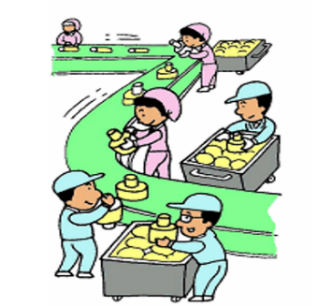 定　員：２０名申込期限：平成３０年９月２５日（火）　主催(問合先)：　浜松商工会議所　工業振興課　            　浜松市中区東伊場２-７-１　　E-mail:kogyo@hamamatsu-cci.or.jp              ＴＥＬ　053-452-1116　ＦＡＸ　053-459-3535FAX：０５３－４５９－３５３５　　　　　　　　　　　　　　　　　浜松商工会議所　工業振興課　行「品質管理の実践」セミナー　参加申込書●お申込いただいた皆様の情報は、本セミナー及び工業振興課事業のためにのみ利用させていただきます。第１回10/9不良ゼロ化と品質管理の進め方第２回10/16品質管理活動の推進と作業標準第３回10/23ＱＣ的問題解決による不良・クレームゼロ化の推進流出不良の原因は何か流出不良の原因は何かポカヨケの方法と事例ポカヨケの方法と事例未然防止が可能な３Ｈとは未然防止が可能な３Ｈとは１）ヒューマンエラーの事例２）なぜヒューマンエラーが発生するか３）気づきトレーニング（ＫＹＴ）４）性格診断とは１）ヒューマンエラーの事例２）なぜヒューマンエラーが発生するか３）気づきトレーニング（ＫＹＴ）４）性格診断とは１）ポカミスとは何か２）ポカミスを発生させない職場とは３）ポカヨケの仕組み４）ポカヨケの事例１）ポカミスとは何か２）ポカミスを発生させない職場とは３）ポカヨケの仕組み４）ポカヨケの事例１）３Ｈ（初めて、変更、久しぶり）とは何か２）３Ｈの進め方３）３Ｈ発見シートは４）３Ｈ予知シートとは５）３Ｈの企業事例１）３Ｈ（初めて、変更、久しぶり）とは何か２）３Ｈの進め方３）３Ｈ発見シートは４）３Ｈ予知シートとは５）３Ｈの企業事例事業所名ＴＥＬ所在地ＦＡＸ参加者名(役職名　　　　　　　　　　　年齢　　　　　　)E-mail